Publicado en Madrid el 30/11/2018 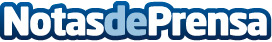 ‘Ser un gran actor conlleva diversos riesgos que la gente desconoce’, afirman en AficionArtsCualquier fan de Daniel Day-Lewis, Anne Hathaway, Robert De Niro, Dustin Hoffman o muchos otros actores probablemente no conozca los peligros emocionales a los que estos actores se enfrentan en su día a díaDatos de contacto:AficionArtshttps://www.aficionarts.com/91 298 19 78Nota de prensa publicada en: https://www.notasdeprensa.es/ser-un-gran-actor-conlleva-diversos-riesgos Categorias: Nacional Artes Escénicas Sociedad Entretenimiento http://www.notasdeprensa.es